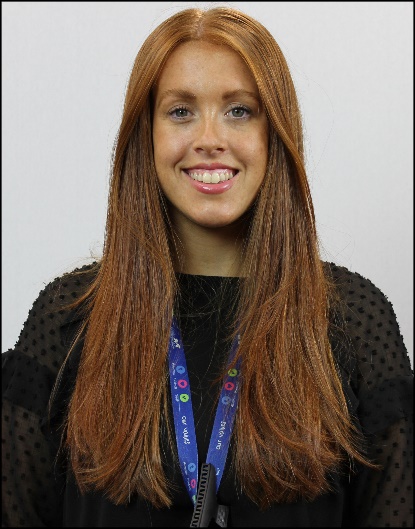 Miss S Smith, Pupil Support TeacherGood afternoon allMy name is Sophie Smith and I will be your contact as Principal Teacher of Pupil Support for group ‘X’ covering Mrs Mcphee’s leave from school. It is my responsibility to ensure that our young people meet their full potential through support and building positive relationships.  I look forward to meeting and working with you this session.